SUPPLEMENTARY MATERIALFig. S1. Group comparison results showing greater (A) ReHo and (B) fALFF in controls compared to patients with schizophrenia (p <.05, FWE-corrected).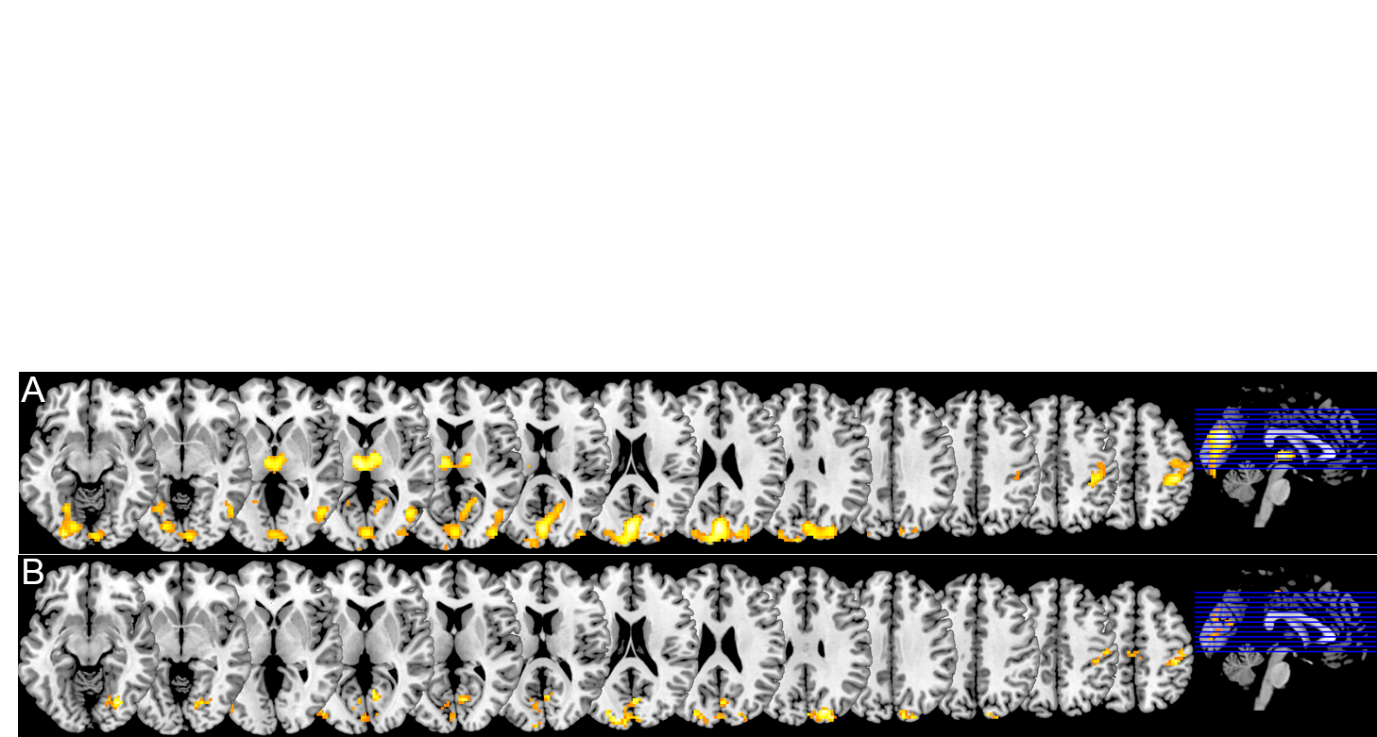 Fig. S2. Voxel-wise comparison between controls and patients with schizophrenia showing lower cuneus-thalamus effective connectivity in patients using a lower threshold (p<.001, uncorrected)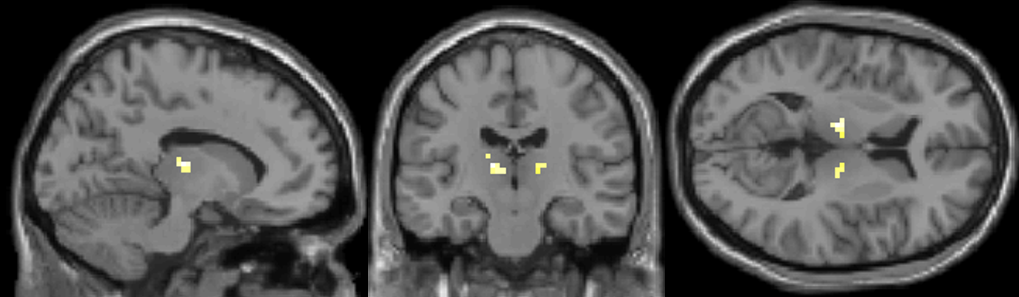 